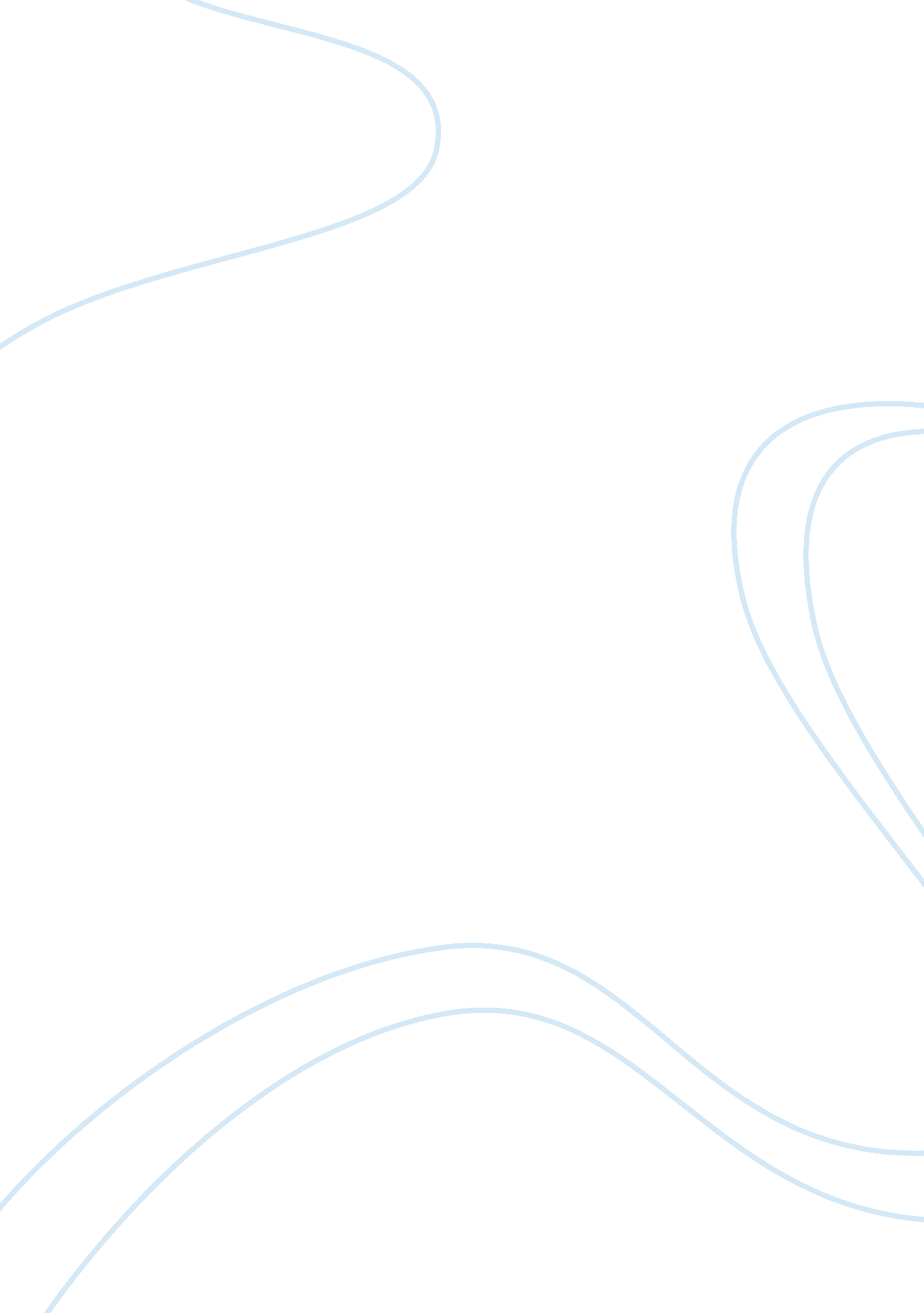 Economic and environmental benefits of green wallsEnvironment, Ecology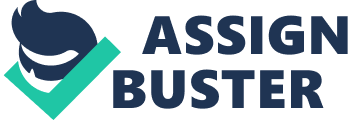 Introduction Green wall and its necessity The life, organic systems characterized by green walls, are integrated with the inorganic and exanimate constructions are ruling modern architecture and holds the promise of a new type of 'living ' architecture. Green walls are by and large walls that are portion of the Building covered with flora. They are similar perpendicular garden largely formed with creeper system on the exterior wall with the roots on the land or with free standing vertically framed wall with different native workss grown on the surface. They are besides termed as bio walls or populating walls since they act as natural air-conditioner as they purifies and cools the ambient air to a big extent making a healthyenvironment. The deepest menace of planetary heating is the rapid urbanisation anddeforestation. There is a considerable addition of co2 emanation and heat transportation. This impact is utmost in the urban status where the vegetation/ verdure are sparse. Besides in the urban conditions largely all the edifices are glazed and air-conditioned with out any ways of neither thermic insularity, nor are they shaded with thick environing landscape. This is fundamentally due to the infinite restraints and optimisation. In such ambitious instances Green wall is the best option which acts as a good shading device against heat addition and energy losingss, pollutionetc. Hence, Green walls are must in urban conditions. Economic and Environmental benefits of Green walls The economic and environmental benefits are many. They result in significant energy nest eggs, extension of constructing life, CO2 gaining control, acoustics and Aestheticss. Energy Conservation: Vegetation on walls can help in chilling edifices in summer and insulating them in winter. Decrease of thermic lading to edifices consequences lower warming and chilling costs which in bend lowers carbon emanations. Jacklyn Johnston and John Newton ( 2004 ) Health: These mounting workss on green walls filter out dust and other pollutants. Jacklyn Johnston and John Newton ( 2004 ) Decrease of heat island consequence consequences in less reflected heat. Air purification: workss filter pollution particularly when used inside edifices. Noise fading: It acts as sound barrier ensuing in quieter edifices and streets. Green walls can roll up over 30kgs per M2 of rainwater. Increased urban biomass. Jacklyn Johnston and John Newton ( 2004 ) clears the fact that 'There is a widespread belief that workss are unfriendly to construct constructions, rending out howitzer and prying isolated articulations with their roots. The grounds suggests that these jobs have been greatly overdone, except where decay has already set in and so workss can so speed up the procedure of impairment. ' There is small grounds that workss damage walls. In fact in most of the instances the exact opposite is true, with workss covering the wall helps in protecting the wall from harmful elements, solar radiation which in bend reduces the thermal tensenesss within the construction. Autochthonal sustainable elements and their benefits Autochthonal sustainable elements are the simple elements which are locally available and considered as waste or least prioritized. For illustration, the coconut shells in the state like India which are available in copiousness are merely disposed or burnt to ashes even though they have high thermic coefficient and suitableness for insulation/ acoustics. Similarly, stuffs like Clay, Bamboo, Jungle/ Pine/Rubber wood, Cork etc carry untarnishing consequence in the field of sustainable Architecture when used suitably. Apart from their interesting feature they are besides economic. RESEARCH QUESTION/OBJECTIVE: Department of energies green palisade demand to be green? The realistic aim of this research is to make more gratifying greener metropoliss which in bend bring legion benefits to the environing environment. In the about all the Urban locations of the universe where the CO2 emanation is highly high due to assorted factors have barely any good flora to command environmental pollution. Unfortunately, in such locations the construct of sustainability like 'Green wall ' gets relegated to the 2nd topographic point due to building and care cost. The thought is to turn to to these countries and besides to heighten the benefits of `` Green walls ' with some medicative value. This needs to be achieved by placing native herbal workss and besides, to analyze and introduce in the country of low cost autochthonal elements like coconut shells, bamboo, cane, Jute, cork, ect as building stuffs to supplement to sustainable design. LITERATURE REVIEW: Green walls are easy deriving value and are considered valuable for chilling the Urban infinite than green roofs in states like Japan. But the green wall is still new to states like India and China. Jacklyn Johnston and John Newton ( 2004 ) states that 'This is a great commiseration, because even in those metropoliss comparatively good endowed with greenspace many countries can justifiably be regarded as comeuppances in biological footings. ' Nigel Dunnett and Noel Kingsbury ( 2004 ) Green wall is widely practiced in Europe and it is rather common in France and Germany to see house covered in Virginia creeper or vines which are influenced by Mediterranean clime. Jacklyn Johnston and John Newton ( 2004 ) states that 'We necessitate appropriate development which incorporates an ecological attack to edifice and landscape. ' This means that the land lost in the building of edifices and roads should be replaced with a bed of workss on the difficult surfaces. By this manner green tegument can be strategically added to make a new web of flora associating roofs, courtyards, walls and unfastened infinites. Different types of green walls There are two different types: Green frontages and Living walls Green facades: are wall systems where workss cover back uping constructions rooted at the base of the construction. Supporting construction can either be a bing wall or built as freestanding constructions. Populating walls: ( besides called bio walls or perpendicular gardens ) composed of pre-vegetated modular panels that are fixed to a structural wall or freestanding frame. Modular panels comprises of polypropene plastic containers, geotextiles, irrigation system, turning medium and flora. Populating walls can be installed on the outside of a edifice in full Sun, shadiness, and inside of a edifice. They grow good in both tropical and temperate clime. Due to immense assortment of workss used, populating walls require more intensive care than green frontages like regular lacrimation, adding foods and fertilisers. Different types of green facade support constructions The two primary types are Modular treillage systems: Panels which are stiff and lightweight are installed vertically as wall-mounted or freestanding. They can besides be used on tall edifices along side with intermediate plantation owners. Modular treillage systems are indispensable where the physical growing of mounting workss is restricted. Freestanding constructions: are stiff panels such as green columns or canopy signifiers that can be placed on either on edifice walls where either the infinite is limited or burden is restricted. The panels can besides be used as shading devices for a unfastened parking country. Cable and rope wire systems: this system consist high-tensile steel overseas telegrams, wire treillages, spacers, and extra equipment. Vertical and horizontal wires are connected through cross clinchs to organize a treillage system of coveted sizes and forms. Stainless steel wire-rope cyberspace is supported on flexible or stiff frames to cover big countries. Best works types to utilize for green walls Jacklyn Johnston and John Newton ( 2004 ) Sing the relationship between the types of works used and the facet of the walls where they will turn is besides a really of import facet. Deciduous workss are the most suited on the south side of a edifice. In the summer their dense leaf shields the edifice from sunshine and creates chilling consequence. In winter foliages are shed, leting sunshine to make the surface of the wall so assisting to warm the inside of the edifice. Similarly on a west-facing wall it is reasonable to utilize evergreens to protect the edifice from rain and supply a shock absorber of air to assist insularity. North confronting walls are best for back uping native herbs and wider scopes of workss. East walls may fall into either class. Plants used on exterior edifice walls are exposed to harsher climactic milieus than those of indoors. Hence for edifice that intend to make great highs, more stalwart species of workss should be selected. Similarly, for less works friendly climes, climbers that are tolerant for air current and heat should be selected. Nigel Dunnett and Noel Kingsbury ( 2004 ) On wooden walls and other constructions, species with really heavy growing or a thick ramification wont should be avoided, as the construction may non be able to back up the weight. Plant choice will hold major impact on the design of the back uping system. For case, a denser and faster turning works will necessitate a larger infinite between supports than less aggressive works species. The denseness of works life further impacts the implicit in construction. Greater the leaf surface country, the more impact rain will hold on the weight of the system. Green wall installing and care Jacklyn Johnston and John Newton ( 2004 ) Small herbaceous species are able to turn on walls by taking root in the substance of the wall itself. But other species are of course adapted to mounting up and over obstructions such as stone faces, trees and bush. Some sort of support construction is indispensable for these workss to turn successfully. For illustration, climbers such as hops support themselves by gyrating upwards around an object. They will necessitate lumber battings, trellis work, steel overseas telegrams or plastic ropes. Although some creeper can cleave straight onto walls by their roots, they require a unsmooth surface to enable them to make so. Ramble oning workss such as bramble and mounting rose need wide-meshed grid constructions to which they can be attached. A 50x50cm fretwork of treated lumber mounted on wooden stations ( or an tantamount construction utilizing overseas telegrams, rope or sacking ) will supply an equal support for a scope of species. Whenever possible it is reasonable to go forth small spread between the facade of the edifice and the supporting construction to maximize the effects of summer chilling and winter insularity. The constructions help in administering the weight of the workss across the supporting construction and wall. In overseas telegram and rope wire systems, ground tackles and turnbuckles have to be installed at the terminal of each overseas telegram for fastening and accommodations as and when required. Jacklyn Johnston and John Newton ( 2004 ) Polypropylene cladding tiles incorporates rainproof membranes and their ain irrigation system. Plants could be established on these and so hung on the exterior of a edifice. Depending on species, mounting workss by and large require a good supply of H2O and occasional pruning. Supporting constructions require less care, with lone occasional monitoring of the supporting construction. Jacklyn Johnston and John Newton ( 2004 ) For mounting workss the land should be prepared merely like for any tree or bush by making a cavity and adding in some compost to the top 30cm. Pre-grown panels for populating walls needs 6-12 months for workss to turn prior to bringing and installing. The panels are grown horizontally until it is shipped to the site after which it can be mounted vertically. Climbing workss should be selected that do non supply a nutrient beginning for unwanted plagues and insects. Excessive growing or dead wood should be removed sporadically and standing H2O should be avoided. LEED points for utilizing green walls LEED has several credits for green walls when used in edifices. Sustainable Sites Credit 7. 1: Landscape Design that Reduces Urban Heat Islands ( 1 point ) . Solar coefficient of reflection of a edifice is greatly reduced by exterior green walls, therefore cut downing the urban heat island consequence. Water Efficiency Credits 1. 1, 1. 2: Water Efficient Landscaping ( 1 to 2 points ) . Harvested stormwater can be used for irrigating the workss of the green walls. Use merely collected, recycled, or nonpotable H2O may besides add on to this recognition. Water Efficiency Credit 2: Advanced Wastewater Technologies ( 1 point ) . Green walls can move as a medium for utilizing effluent intervention. Energy and Atmosphere Credit 1: Optimize Energy Performance ( 1 to 10 points ) . Building 's mechanical systems use can be reduced greatly by green walls which acts as extra insularity for the construction and besides provides natural chilling. Invention in Design Credits 1-4: Invention in Design ( 1 to 4 points ) . Green walls can lend to innovative effluent direction or airing systems. KNOWLEDGES AND GAPS What is the consciousness on Green walls in the states like India? Green Building Movement in India - Catalysts and Course India is witnessing unbelievable growing in substructure and building sector. The building industry in India happens to be one of the largest economic activities. As this sector is turning quickly, continuing the environment poses batch of challenges and at the same clip nowadayss chances. The building sector hence needs to lend towards environmental duty. Green wall constructs are at emerging phase in India chiefly due to high initial cost and deficiency of a native merchandise to turn to the same. But still it offers great potency which asks for greater apprehension and germinating an autochthonal merchandise by Indian Architects/ Landscape interior decorators. How cost witting developed states are and how it is of import? Most of the developed states are focused on the engineering of future and the art of modern architecture plays critical function where the value of simple autochthonal elements gets neglected. In that instance, even in the name of modernisation most of the development states are besides acquiring inspired by the developed states. Cost effectual design ever carries value at the clip of crisis and recession. It besides speaks its untasted appeal as they are formed largely with natural elements. Invention: An Indian based Agriculturist who tried organic agriculture 'elunkathir pannai ' with the protection of bio fencing created with the native herb teas and workss. The consequence proved to be amazing and achieved good output. The interesting secrete behind it is, all the air born plagues are filtered and killed by of course available herbal marauders. This inspires and even strengthens the construct of Green walls for the urban infinites besides. And that is one of my enterprise and portion of the research utilizing native herb teas to accomplish medicative benefits. Sustainability is mostly being practised in assorted Fieldss. But in most of the instances they are non cost effectual. The other portion of my invention is to accommodate low cost sustainable design with simple autochthonal elements like Coconut shell, Clay plaster, Cork, Bamboo, Jungle/pine wood etc. at appropriate countries. DATA AND INFORMATION TO BE COLLECTED: Detailss of Green wall construction/installation Supports and frames Plants species for indoor and out door Irrigation system inside informations Lighting inside informations Care Samples How to roll up informations and How to analyze it? Already garnering information from the service suppliers of assorted topographic points on green wall building and care facets. In the procedure of acquiring associated with a Horticulturalist/ Agriculturalist to acquire inside informations on the workss species and their behavior. Apart from the above, I have collected sufficient literature to travel frontward. Besides, analysis of each component will be carried out through theoretical accounts and tools by roll uping all the needed samples from the mentioned resources. Planning The construct of green wall has to be incorporated in design and the same will be detailed and fine-tuned towards the research subject as a survey theoretical account. As portion of advanced design the use of autochthonal sustainable elements will besides be adopted. Features of the autochthonal elements available in the underdeveloped states like India are tremendous. Will be after them suitably in design specification based on their features and besides, following with ergonomic criterions. POSSIBLE Result Sing all the urban infinites which are wholly responsible for the expletive 'Global warming' on this female parent Earth, as a responsible Architect would work towards through my thesis to attest and turn out Green walls and other simple autochthonal stuffs as low-cost solution for all the Urban conditions and warrant the use of green wall for a infinite which is non-Air-conditioned. The other issue which is endangering the universe is the recession which besides calls for advanced cost effectual practise in the building and specification. Initiative to accomplish the same with cost effectual autochthonal stuffs is a challenge yet it will be proven possible. `` It is ever better to be after and protect, instead than repent and fix '' Bibliography: Property World- August 2009 The Hindu-Elunkathirpannai- Arunachlam-Thursday, 2008 The Architects Journal, Building Library Get downing with Plants-Dougherty, David Green walls Austrialia Pvt ltd. www. greenscreen. com hypertext transfer protocol: //www. greenscreen. com/home. html hypertext transfer protocol: //www. bdcnetwork. com/article/379033-6_Things_You_Need_to_Know_About_Green_Walls. php Green Building Movement in India - Catalysts and Course 